2021年龙湖区国民经济和社会发展统计公报龙湖区统计局（2022年3月）2021年，龙湖区委、区政府坚持以习近平新时代中国特色社会主义思想为统领，深入贯彻党的十九届六中全会精神以及习近平总书记视察广东、视察汕头重要讲话重要指示精神，抓好统筹谋划，推动落地落实，科学统筹疫情防控、安全生产和经济社会发展，深入实施“六稳”“六保”政策，狠抓经济运行和支持保障，大力推动经济高质量发展，新动能活力不断释放，经济形势总体平稳，呈现稳中向好、进中提质的运行态势，初步实现了“十四五”良好开局。一、地区生产总值据市统计局统一核算，全区实现地区生产总值（初步核算数）600.26亿元，比上年增长6.3%。其中，第一产业增加值7.90亿元，增长6.3%；第二产业增加值214.58亿元，增长1.5%，第二产业中工业增加值145.41亿元，增长10.4%；第三产业增加值377.79亿元，增长9.2% 。全区三次产业比例为1.32：35.75：62.94，与上年相比，第一产业比重上升0.03个百分点，第二产业比重下降1.65个百分点，第三产业比重上升1.63个百分点。全区人均地区生产总值94232元，增长4.7%。表  2021年全区地区生产总值情况二、农业2021年农业生产继续保持稳步发展。全年全区完成农林牧渔业总产值15.77亿元，增长0.9%。其中农业产值9.11亿元，增长4.2%；牧业产值3.3亿元，增长38.8%；渔业产值1.57亿元，增长2.5%；农林牧渔服务业产值1.79亿元，下降28.5%。农作物总播种面积120441亩。粮食作物播种面积41997亩，其中稻谷面积30298亩，玉米面积4645亩，大豆面积673亩，薯类面积6381亩。经济作物面积83089亩，其中花生面积1329亩，蔬菜面积77094亩，青饲料面积4645亩，西瓜21亩。（其中青饲料为玉米梗，不重复纳入农作物总播种面积。）三、工业和建筑业全年完成工业总产值579.47亿元，增长7.0%；其中规模以上工业企业270户，完成规模以上工业产值475.27亿元，增长6.6%；规模以上工业产值占全部工业总产值的82.0%，比重比上年下降0.4个百分点；规模以上工业增加值84.91亿元，增长8.8%。在规模以上工业中，股份制企业增长7.8%，外商及港澳台商投资企业增长4.7%，其他经济类型企业增长4.9%。规模以上工业实现销售产值433.16亿元，增长8.8%，其中出口交货值84.09亿元，增长1.7%；工业产品销售率91.1%，上升2.4个百分点。全区建筑企业完成施工产值261.88亿元，增长18.6%，房屋建筑施工面积2416.35万平方米，房屋竣工产值206.73亿元。   四、固定资产投资全年完成全社会固定资产投资额下降26.9%。其中房地产开发投资下降4.13%。（以下数据不含市直项目）全年固定资产投资建设项目318个，其中本年度新开工项目194个。本年度完成投资额在1000万元以上的项目153个，其中完成投资额在2000万元以上的项目95个，完成投资额在5000万元以上的项目有37个。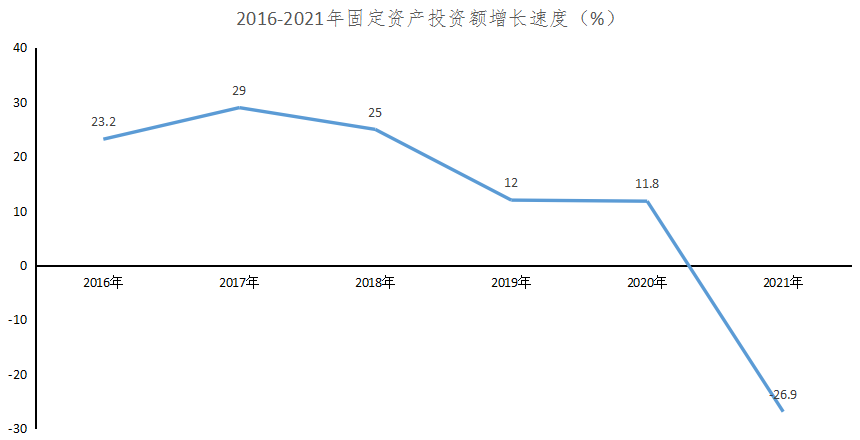  五、国内贸易社会消费品零售总额311.34亿元，增长5.5%。全年限上汽车销售额101.32亿元，下降1.8%。大型超市7个，全年零售额9.15亿元, 下降35.1%。限上汽车零售、大型超市和餐饮零售额占全区社会消费品零售总额的37.8%。六、对外经济贸易全年累计引进外商直接投资项目17宗，下降5.6%，合同外资金额0.39亿元，下降81.8%。实际吸收外资金额0.85亿元，下降34.3%。七、财  政全年实现一般公共财政预算收入累计18.92亿元，同比增长1.1%。其中，税收收入14.93亿元，增长6.9%，税收占比78.9%；非税收入3.99亿元，下降15.9%，非税占比21.1%。全年一般公共预算支出累计37.22亿元，增长13.0%。八、科技、教育、文化、卫生和体育2021年龙湖区通过认定高新技术企业56家，其中新认定19家，重新认定37家。新增2家省级工程技术研究中心。9个项目获得2021年广东省科技专项资金(“大专项+任务清单”) 立项资金383万元。获得2021年汕头市精细化工企业引进科技领军人才团队立项1个，补助资金160万元。全年全区专利授权量2429件，比增20.91%，其中发明专利授权量比增14.29%。全区有中小学校、幼儿园共237所，其中高级中学1所，完全中学6所，十二年一贯制1所，九年一贯制学校13所，初级中学7所，小学63所，幼儿园145所，特殊教育学校1所。公办中小学校74所，民办中小学校17所。全区在校学生、在园幼儿共128098，其中普通高中学校9810人，初中生25373人，小学生65271人，在园幼儿27644人；全区中小学在校的非本区户籍学生共45625人；全区有专任教师8658人，其中幼儿园专任教师2424人，小学专任教师3561人，初中专任教师1888人，普通高中专任教师785人。2021年龙湖区参加国内外重大体育比赛共获得奖牌7 枚，其中：国家级赛事获得第一、五、七名；省级金牌 1枚、银牌2枚、铜牌3枚。在2021年汕头市第六届“市长杯”青少年校园足球联赛总决赛中，谢易初中学获得男子初中组第二名和女子初中组第一名，蓬鸥中学获得女子初中组第二名，金涛小学分别获得小学组第三名。此外，谢易初中学在省锦标赛田径项目获得两个第三名。2021年区图书馆采购图书12080册，持证读者3.75万人，年进馆人数（总分馆）18.25万人次，年借阅量达9.4万册次；共举办“爱乐市民音乐会”7场（该文化活动品牌获得省级公共文化服务体系示范项目），展览8场，开展免费艺术培训共24期，每期培训学员25人，下基层送电影24场次；投资439万元用于提高文化馆、图书案、各相关街道综合文化站和行政村（社区）综合文化服务中心的服务效能和文化体育设施建设。截止2021年，龙湖区目前共有区级非物质文化遗产项目14个、其中市级项目6个、省级项目3个、国家级项目1个；共有区级非遗项目代表性传承人20名，其中市级传承人9名，省级传承人3名。2021年龙湖区潮汕古建筑营造技艺成为第五批国家级非遗项目；“蓬沙书院”第一期修缮区域投入使用，充分发挥文物保育活化作用；“腾辉公园”项目建成集文化、旅游、体育等功能为一体的综合活动中心；同时，加快推动潮海关别墅旧址活化利用项目，基本完成妈屿岛相关历史文献的收集整理。   卫生健康事业方面。截止2021年12月底，全区拥有公立医院5个，民营医院12个，门诊部 47个、诊所及其他240个，农村卫生站34个。全区执业（助理）医师数1256人，注册护士数1128人，床位数1560张，每千人口占有床位2.6张。截止2021年11月底，区5家公立医院诊疗人数854423人次，同比增长42.5%；出院人数18789例，同比增长8.3%。九、人口、人民生活和社会保障截至2021年11月30日，户籍总户数136867户，总人口502574人，其中乡村人口3243人。截至2021年12月底止，户籍人口出生率11.01‰，政策生育率全区为93.34%，死亡率为4.9‰，自然增长率为4.99‰。2021年，龙湖区全体居民人均可支配收入42246元，增长9.0%。其中，城镇居民人均可支配收入44896元，增长8.6%,农村居民人均可支配收入25217元，增长10.6%。2021年，我区实现城镇新增就业7551人，下岗失业人员再就业3056人，就业困难对象再就业231人，农村劳动力转移就业487人，新增吸纳本省劳动力1397人，促进创业568人，城镇登记失业率控制在2.39%。截至2021年12月底，龙湖区各险种参保人数分别为企业职工养老保险107111人，机关事业单位养老保险8006人，职业年金8006人，城乡居民养老保险144792人，失业保险91763人，工伤保险157901人，生育94116人，职工医疗保险132154 人，城乡居民医疗保险326926人。各险种缴费人数为企业职工养老保险 101120人，机关事业单位养老保险7843人，职业年金7843人，城乡居民养老保险62242人，失业保险91763人，工伤保险157901人，生育94116人，职工医疗保险130156人，城乡居民医疗保险326926人。截至2021年12月底，机关事业单位养老保险收入26785万元，机关事业单位养老保险支出21994万元，累计收支结余24578万元；职业年金收入17289万元，职业年金支出(主要是上解上级支出)17307万元，累计收支结余719万元；城乡居民养老保险基金收入12059万元，城乡居民养老保险基金支出10683万元，累计收支结余15189万元。各项待遇实行100%社会化发放。社会救助工作方面。2021年城乡低保标准分别提高到 808元/人月、795元/人月，同比增长3.58%、3.51%；城乡特困人员基本生活标准分别提高到1293元/人月、1272元/人月，同比增长2.61%、3.49%。全区新增纳入城乡低保对象共101户189人，清退不符合条件低保对象303户606人，目前全区低保户1618户3394人，共发放低保金2218.7668万元；城乡特困人员46人，共发放特困人员供养金67.557万元；为生活能自理、半护理、全护理对象46人分类分标准发放护理补贴9.455万元。推出“居民住房灾害救助保险”，按3元/户年标准进行投保，投入39.39万元，对辖区内居民所有或实际居住、使用的住房因灾害造成损失进行赔偿。婚姻登记服务方面。2021年共登记结婚2998对，离婚514对，申请办理补领婚姻登记证书186宗。全年为55对当事人开展婚姻家庭辅导服务；完成并上传70392份婚姻登记档案电子化工作，为实现婚姻登记“跨省通办、省内通办”发挥支撑作用，异地业务办理总量达361宗，其中跨省业务12宗，跨市业务11宗，跨区业务338宗；履行离婚登记“冷静期”各个环节，在冷静期撤回186对；推行节假日预约婚姻登记服务，网上预约量达2624单。养老服务方面。以长者呼援公益志愿平台为主的居家养老从有到好到优，以“1+N”家门口养老融合模式为主的社区养老和以区福利院为主的机构养老从无到有到好，依托粤康颐养中心全国首创“龙湖区华侨旅居养老示范基地，龙湖区探索融合式养老院模式被市改革委定为年度课题。儿童福利和未成年人关爱保护工作方面。2021年孤儿分散供养、集中供养基本生活保障标准分别提高到1227元/人月、1883元/人月，同比增长10.54%、3.46%，共对11名散居孤儿、17名事实无人抚养儿童和97困境儿童发放基本生活保障资金累计169.40万元。全区配备共街道辅导员10人，村（居）儿童主任121人，基层儿童工作队伍配备率达100%。实施困境儿童“成长守护计划”，为全区登记在册的、符合服务条件的25名困境儿童提供心理疏导、社会工作等服务。殡葬改革工作方面。全面落实殡葬管理目标任务，实现2021年度连续24年获评全市“殡葬管理工作先进单位”。落实殡葬惠民便民政策，累计发放免除城乡居民殡葬基本服务费247万元。推进双拥工作方面。2021年累计发放病故军一次性抚恤金79万多元、在乡复员退伍军人生活补助金2040万元、驻区部队随军未就业的随军家属生活补助302万元；安置在困难企业的军转干部生活困难补助金590多万元，义务兵家庭和部分重点优抚对象优待金558多万元；开展驻区军警部队节日慰问活动赠品折计35.59万元；为烈属、军属和退役军人家庭悬挂光荣牌，累计完成光荣牌悬挂11764块。开展立功授奖送喜报活动，分别为1名立二等功、21名立三等功现役军人家庭送喜报、挂牌匾，并赠送慰问金共1.88万元。社会组织工作方面。2021年，全区社会组织总量为353个，其中：社会团体95个、民办非企业单位258个。全年办结社会组织名称预先核准24个，办结注册成立社会组织21个，完成公开募捐资格审查1家、变更登记事项36宗、换证80宗、注销登记47个。行政区划和地名管理工作方面。完成10个街道之间的20条行政管辖范围界线勘定工作，界线全长为67.512公里；完成区内132条道路（街巷）的标准化命（更）名工作；《龙湖区地名志》完成终稿并出版，共录入1344条词条达79万字。做好国家地名信息库里撤镇设街、分拆街道后的地名信息搬迁工作；编印《龙湖区红色地名宣传册》，建立地名信息共享机制，以全国第二次地名普查数据为基础，启动《龙湖区标准地名卫星图》项目。注：1.公报中2021年各项数据均为初步统计数，往年数据为年报数。2.公报中地区生产总值及各产业增加值、总产值均按现行价计算，增长速度按可比价格计算。3.从2020年起，全区经济指标数据（除财政外）包含高新区东片区。4.规模以上工业企业指年主营业务收入在2000万元及以上的工业法人企业；限额以上批发业指年主营业务收入在2000万元及以上的批发业（包括企业和个体户）；限额以上零售业指年主营业务收入在500万元及以上的零售业（包括企业和个体户）；固定资产投资项目统计起点为计划总投资500万元及以上项目，增速为可比口径。资料来源：公报中城镇新增就业、登记失业率、社会保障等数据来自区人力资源和社会保障局；财政数据来自区财政局；水产品产量数据来自区农业农村局；对外经济贸易数据来自区商务局；社会保险基金收入和参保人数由汕头市社会保险基金管理局龙湖分局提供；文化、旅游数据来自区文化广电旅游体育局；户籍数据来自汕头市公安局龙湖分局；医疗卫生、出生人口、出生率及自然增长率数据来自区卫生健康局；基本民生保障情况来自区民政局；教育、体育数据来自区教育局；科技数据来自区工信局；专利数据来自区市场监管局；优抚安置和双拥数据来自区退役军人事务局；其他数据来自区统计局。指标全年完成（亿元）全年增速（%）地区生产总值600.266.3  第一产业7.906.3  第二产业214.581.5  第三产业377.799.2按主要行业分：  农林牧渔业8.731.0  工业145.4110.4  建筑业69.24-13.0  批发和零售业84.417.5  交通运输、仓储和邮政业28.4521.4  住宿和餐饮业8.4915.3  金融业63.424.0  房地产业57.9113.1  其他服务业134.198.82021年农业主要产品产量2021年农业主要产品产量2021年农业主要产品产量2021年农业主要产品产量产品名称计量单位产量同比增长（%）粮食万吨2.04 1.3%#稻谷万吨1.55 -0.33%水果万吨0.02 25.2%肉类总产量万吨0.83 14.05%生猪出栏量万头0.77 -48.88%家禽出栏量万只269.3 -8.88%禽蛋产量万吨0.08 8.39%水产品产量万吨1 -7.71%#海水产品产量万吨0.4 -7.39%淡水产品产量万吨0.60 -7.92%